	30-летие Вороновской РО ОО «Белорусский союз офицеров»	20 сентября 2022 г.  с участием представителей местных органов власти, Вороновского районного совета ветеранов,  общественных организаций, молодежи  состоялось торжественное собрание, посвященное 30-летию образования общественного объединения «Белорусский союз офицеров».	С поздравительным словом выступила председатель Вороновского районного совета ветеранов Сазон Л.К., которая отметила тесное взаимодействие  Вороновской районной организации «Белорусский союза офицеров» с Вороновской районной ветеранской организацией в вопросах сохранения исторической памяти и гражданско-патриотического воспитания молодежи. От имени районного совета ветеранов она вручила Благодарность за многолетнее и плодотворное сотрудничество с районной ветеранской организацией председателю Вороновской РО ОО «Белорусский союз офицеров» Кузьмицкому Т.В., который к тому же является членом президиума Вороновского районного совета ветеранов.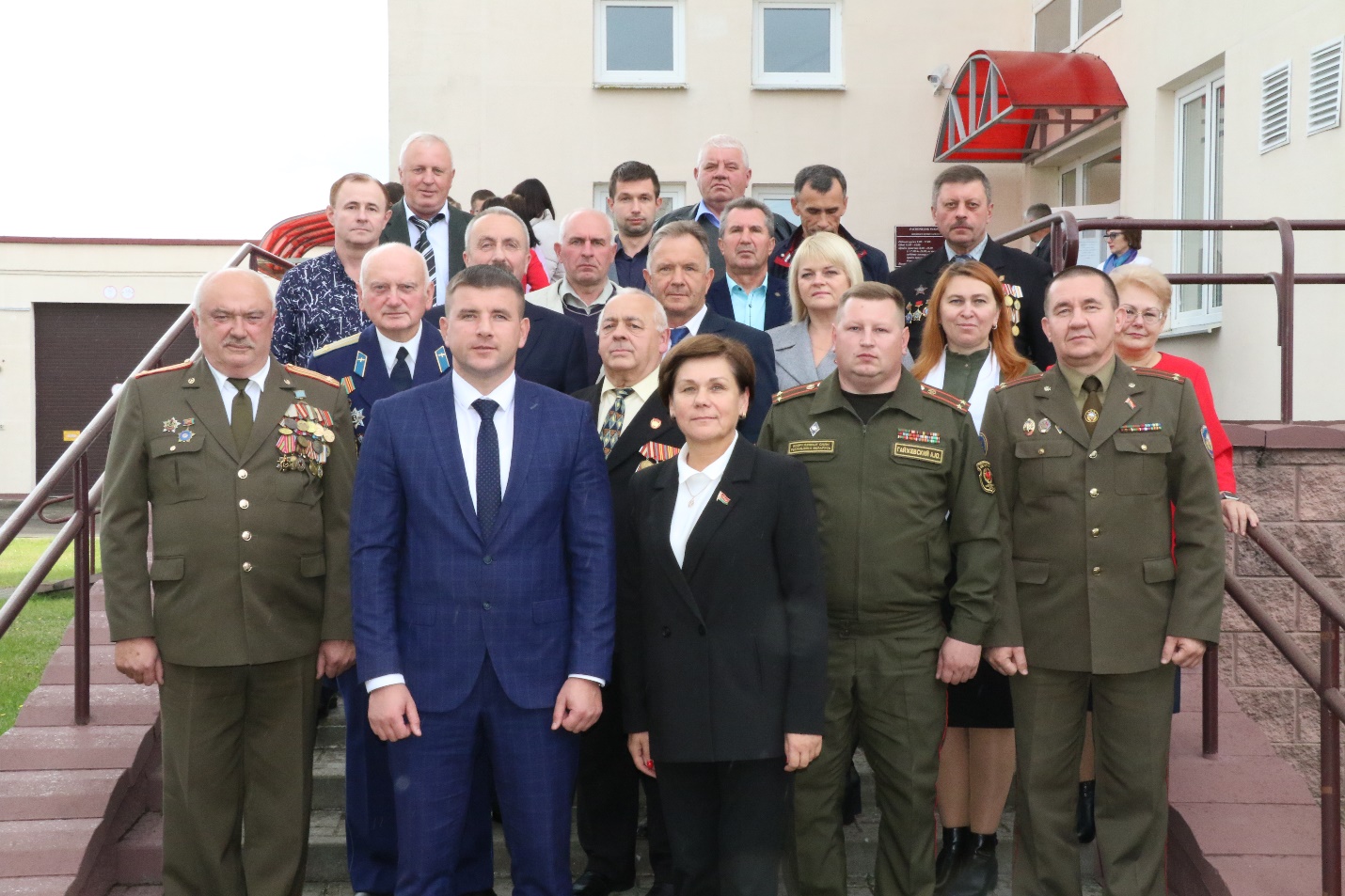 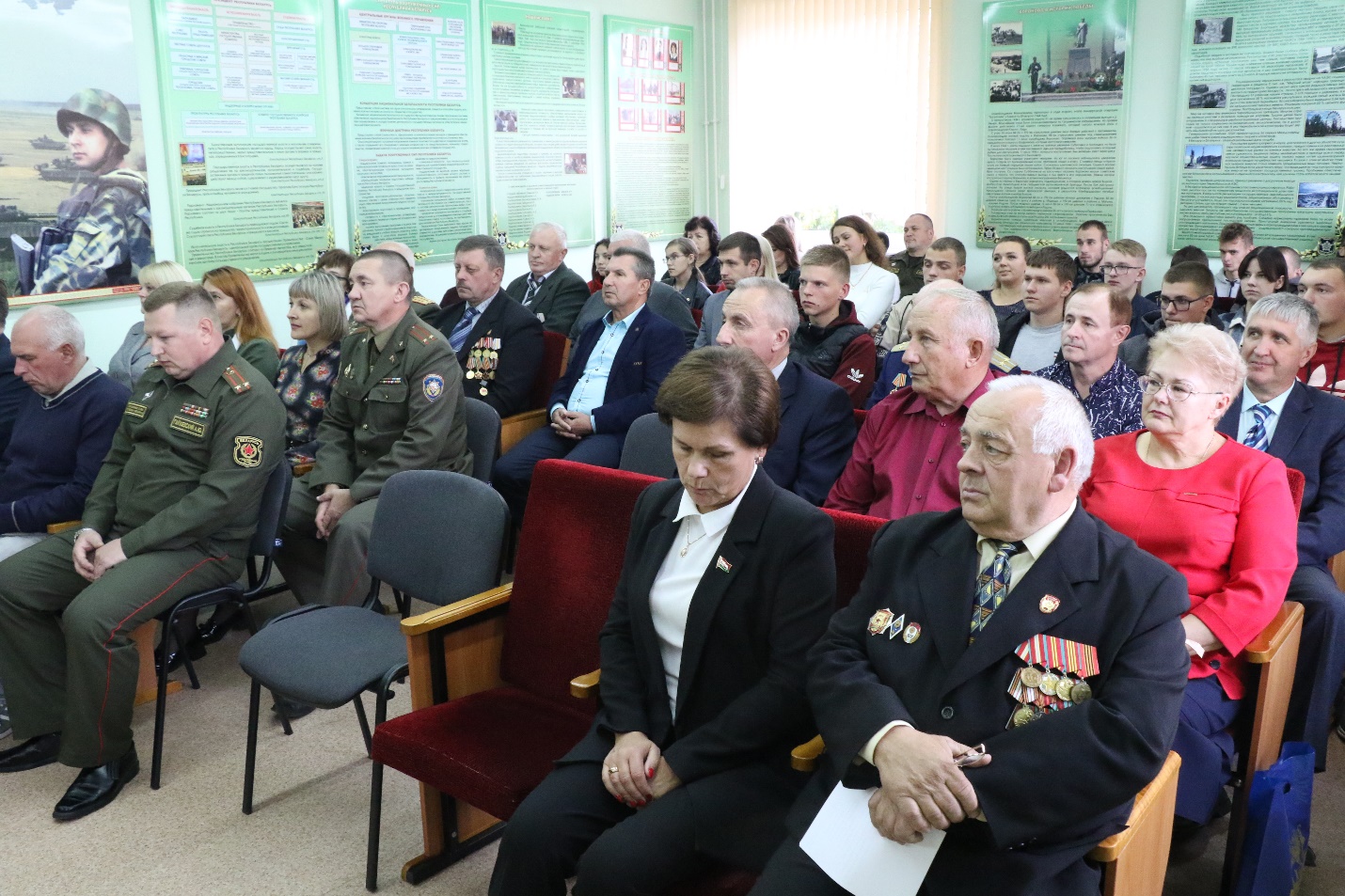 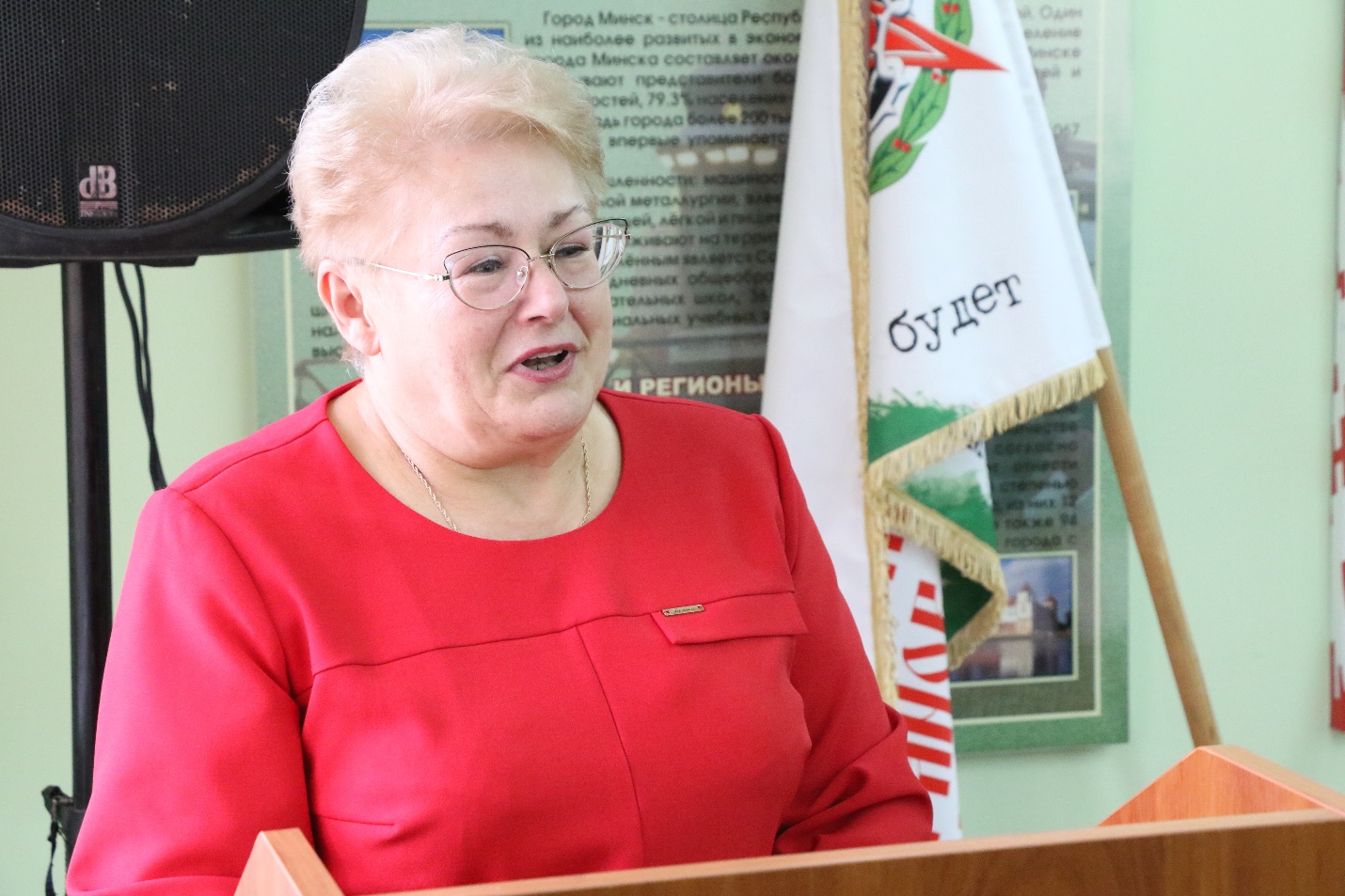 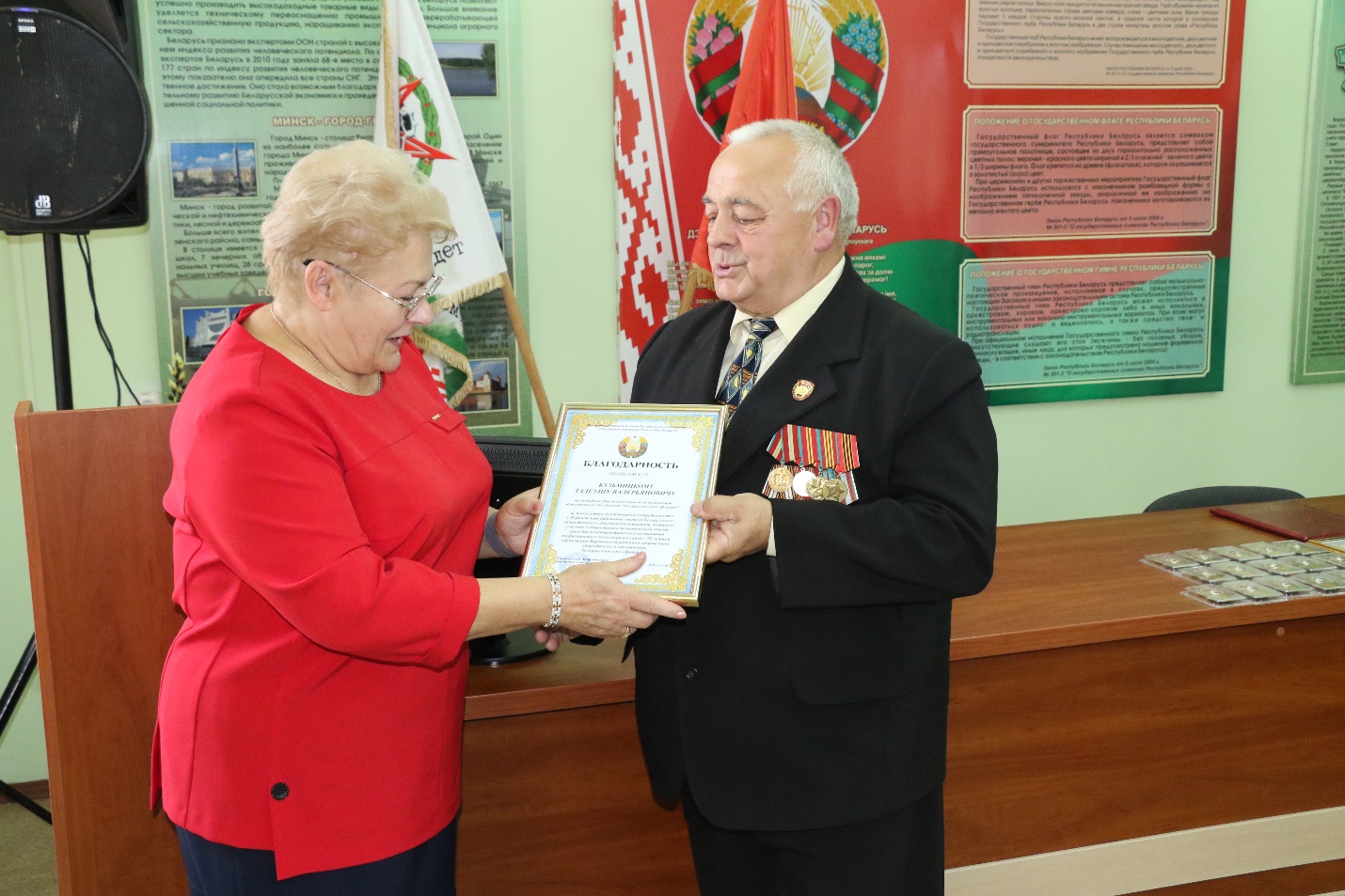 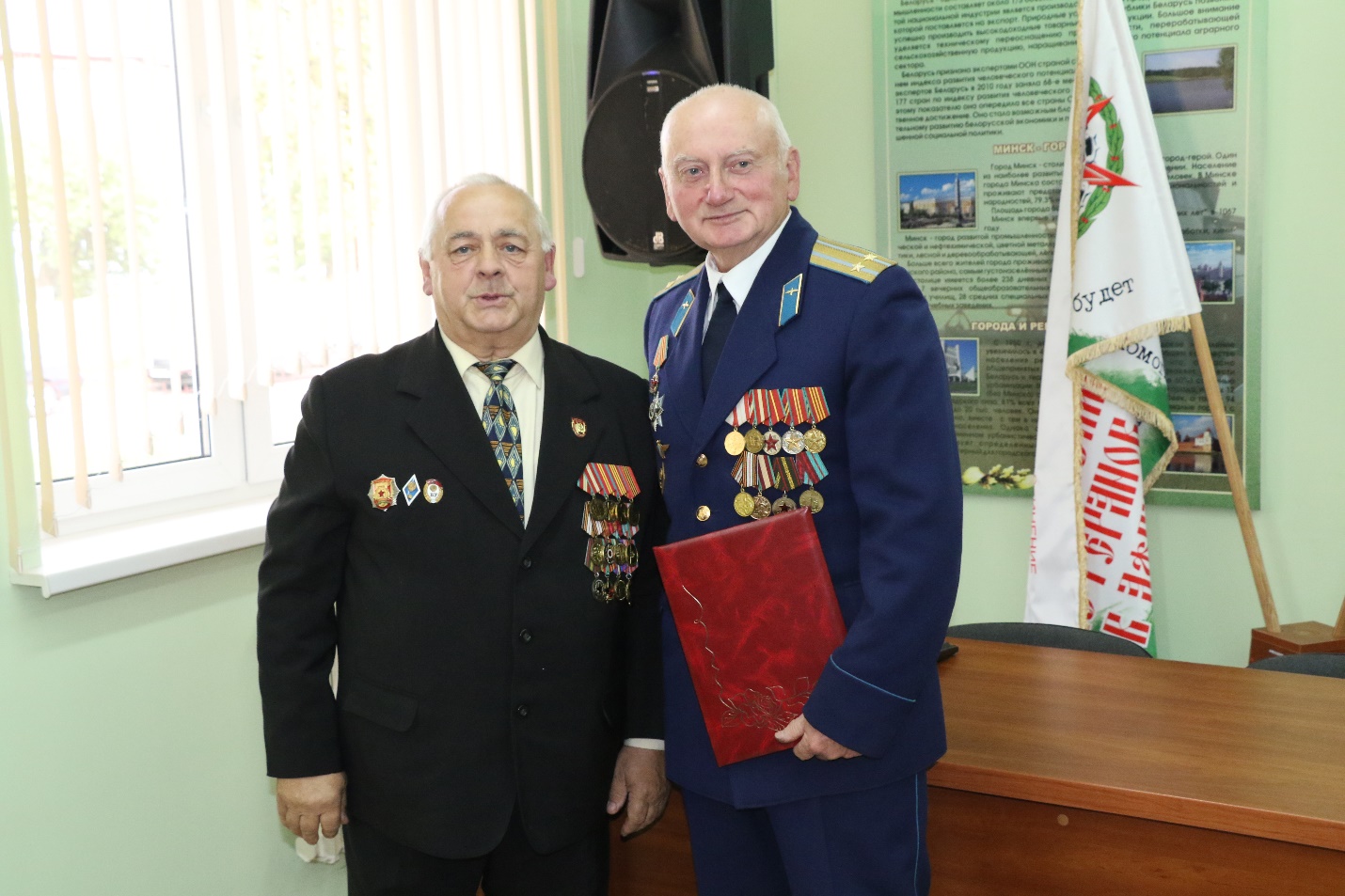 